Child’s name ___________________________   Adult’s name ___________________________Teachers need to print…*This week’s letter (front and back)*Vocabulary Sheet*Books PassageUnit 1: Building Strong CommunitiesWeek 6: How can we create positive change in our communities? Unit 1: Building Strong CommunitiesWeek 6: How can we create positive change in our communities? Unit 1: Building Strong CommunitiesWeek 6: How can we create positive change in our communities? Unit 1: Building Strong CommunitiesWeek 6: How can we create positive change in our communities? Unit 1: Building Strong CommunitiesWeek 6: How can we create positive change in our communities? Unit 1: Building Strong CommunitiesWeek 6: How can we create positive change in our communities? Dear Families, As we learn about what makes a strong community, we are starting to think about what we can do to make change in our own communities. We have started thinking about a classroom project to help all children and families have access to books. Here are some activities to do with your child this week. When you do an activity, check the box. You don’t have to do every activity and you can do any of them more than once. Remember to make time for reading, too! Please help your child return this Family Links to school at the end of the week. We hope you enjoy learning with your child!___________________________________________________________________________________This week we are reading… Dear Families, As we learn about what makes a strong community, we are starting to think about what we can do to make change in our own communities. We have started thinking about a classroom project to help all children and families have access to books. Here are some activities to do with your child this week. When you do an activity, check the box. You don’t have to do every activity and you can do any of them more than once. Remember to make time for reading, too! Please help your child return this Family Links to school at the end of the week. We hope you enjoy learning with your child!___________________________________________________________________________________This week we are reading… Dear Families, As we learn about what makes a strong community, we are starting to think about what we can do to make change in our own communities. We have started thinking about a classroom project to help all children and families have access to books. Here are some activities to do with your child this week. When you do an activity, check the box. You don’t have to do every activity and you can do any of them more than once. Remember to make time for reading, too! Please help your child return this Family Links to school at the end of the week. We hope you enjoy learning with your child!___________________________________________________________________________________This week we are reading… Dear Families, As we learn about what makes a strong community, we are starting to think about what we can do to make change in our own communities. We have started thinking about a classroom project to help all children and families have access to books. Here are some activities to do with your child this week. When you do an activity, check the box. You don’t have to do every activity and you can do any of them more than once. Remember to make time for reading, too! Please help your child return this Family Links to school at the end of the week. We hope you enjoy learning with your child!___________________________________________________________________________________This week we are reading… Dear Families, As we learn about what makes a strong community, we are starting to think about what we can do to make change in our own communities. We have started thinking about a classroom project to help all children and families have access to books. Here are some activities to do with your child this week. When you do an activity, check the box. You don’t have to do every activity and you can do any of them more than once. Remember to make time for reading, too! Please help your child return this Family Links to school at the end of the week. We hope you enjoy learning with your child!___________________________________________________________________________________This week we are reading… Dear Families, As we learn about what makes a strong community, we are starting to think about what we can do to make change in our own communities. We have started thinking about a classroom project to help all children and families have access to books. Here are some activities to do with your child this week. When you do an activity, check the box. You don’t have to do every activity and you can do any of them more than once. Remember to make time for reading, too! Please help your child return this Family Links to school at the end of the week. We hope you enjoy learning with your child!___________________________________________________________________________________This week we are reading… Read together!at least 10 minutes every dayRecord your reading on the back of this page. Read together!at least 10 minutes every dayRecord your reading on the back of this page. 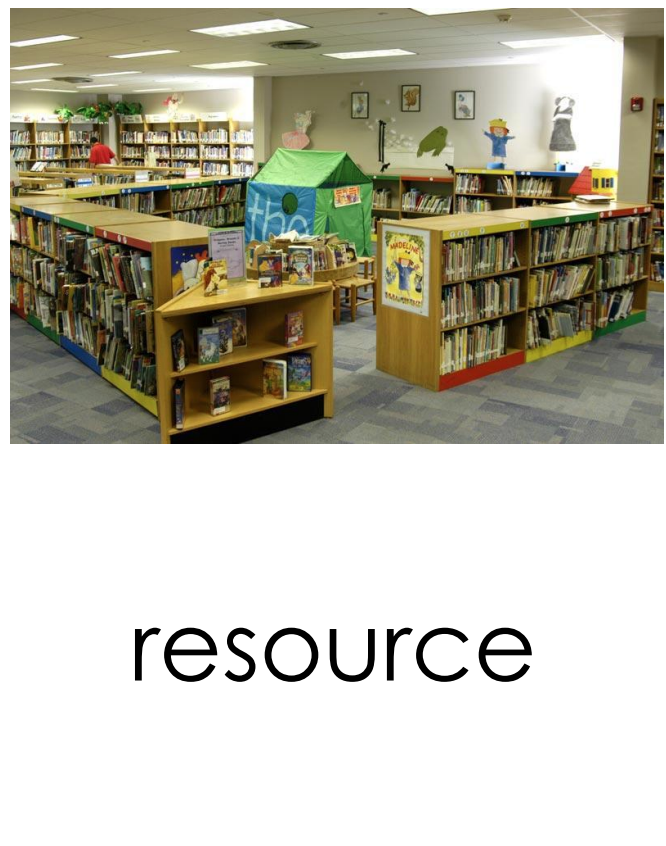 something people need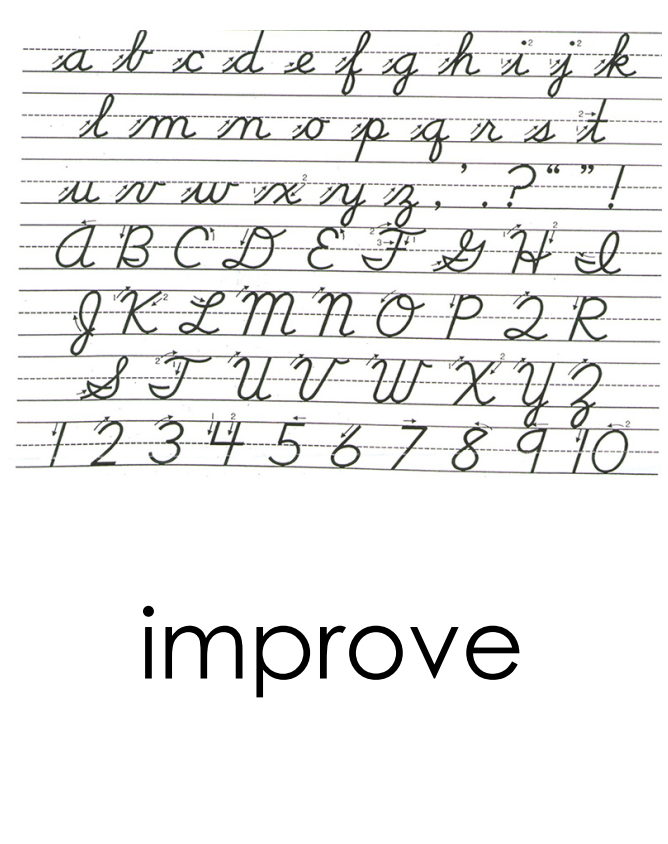 to make something better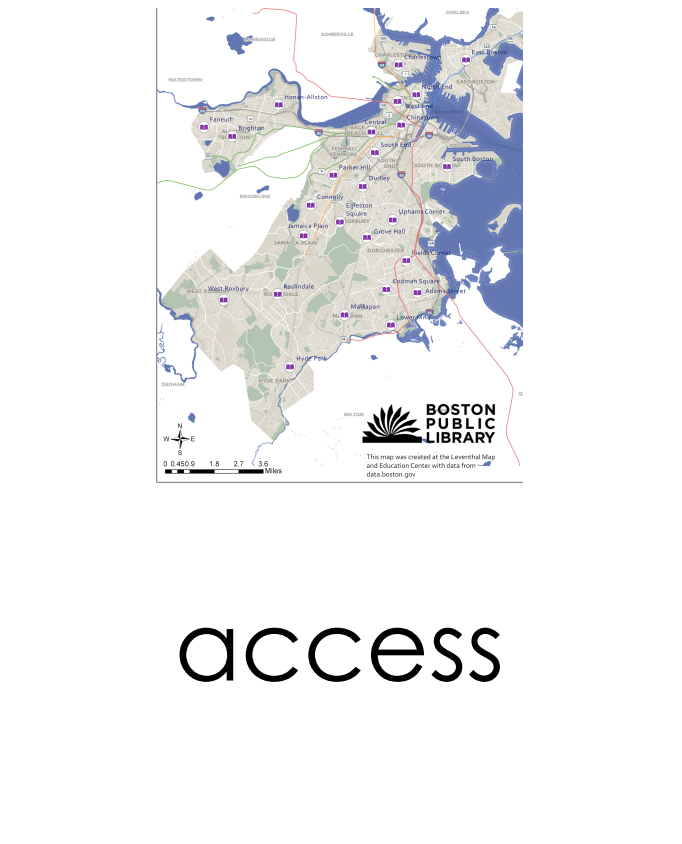 a way of being able to use or get something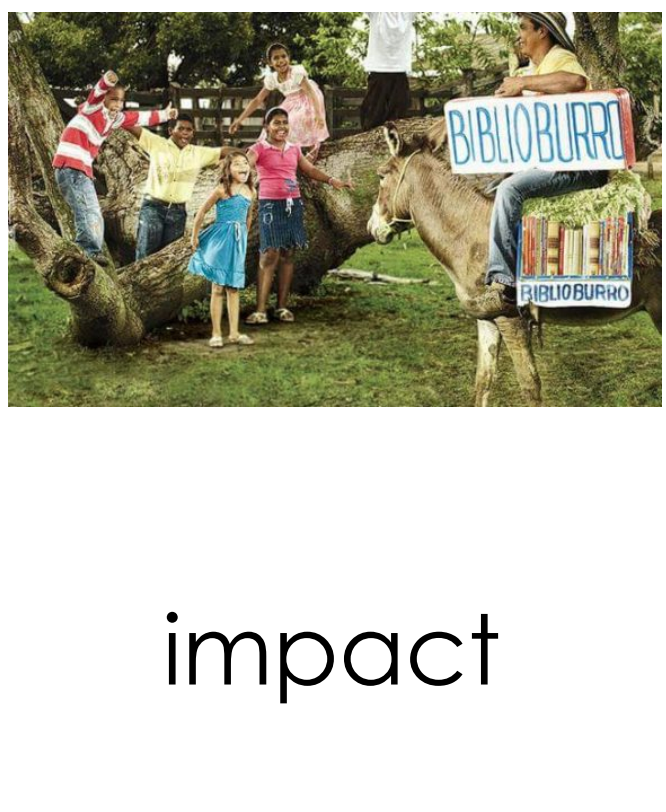 to have an effect on someone or something